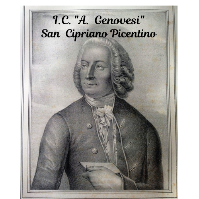 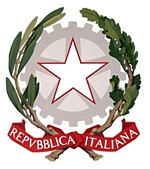 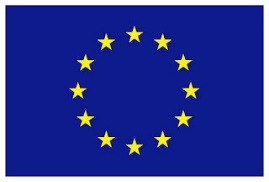 ISTITUTO COMPRENSIVO STATALE  “Antonio Genovesi”  SAIC87700Cwww.icsanciprianopicentino.edu.it   CONTENUTI DISCIPLINARI SVOLTIA.S. 2021 /2022Docente:……………….        		         		                              Classe: …………. Disciplina:……………..Libro di testo: ……………………..-----…………………………………….                                                                                Il docente                                                                                            ----------------------------------------------------